      Mrs. Munsey’s Classroom News          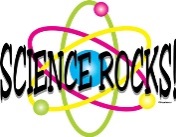 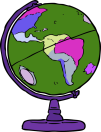 hmunsey@gilesk12.net – 626-7281 – hmunsey@weebly.com      Mrs. Munsey’s Classroom News          hmunsey@gilesk12.net – 626-7281 – hmunsey@weebly.com(Week of September 2-6, 2019)(Week of September 2-6, 2019)NotesWhat We Are Learning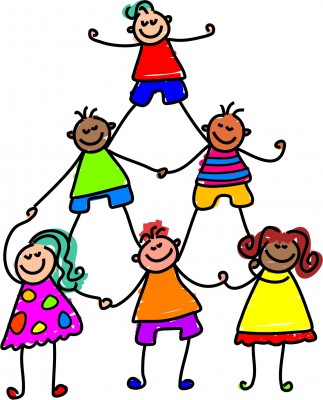 UPCOMING EVENTS